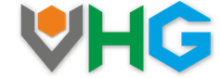 Ügyfélkód:………………………………MegrendelőTÉRÍTÉSES LOMHULLADÉK ELSZÁLLÍTÁS Ingatlan címe: …….…………………….……………………………………….……..……………………….……………………………..Megrendelőneve: ……………………….………………………….….…………………………………….……………....………………….………levelezési címe: …………….………………….………………………………….………….…………..……………..….…………..telefonszáma, e-mail címe: ………………………….………………………………….…….…………....…………………….Megrendelő által becsült lomhulladék mennyisége: …………………………………..……m3*Szállítás várható időpontja: ………….hó………….nap………….órától ………….óráig. (* Szolgáltató tölti ki!)Szállításkor a tulajdonosnak vagy írásos meghatalmazottjának személyes megjelenése a lomhulladékok átadás-átvétele miatt helyszínen tartózkodnia szükséges.Nem kerül elszállításra: veszélyes hulladék (olaj, festék, akkumulátor stb.), bontott gépjármű karosszéria, teherautó- és traktor gumiköpeny, építési-bontási hulladék, háztartási hulladék, zöldhulladék (ágnyesedék, szőlővessző stb.), kézi erővel nem rakodható túlsúlyos (50 kg-nál súlyosabb), vagy túlméretes (2 m-nél nagyobb terjedelmű) hulladék. A ténylegesen elszállított hulladék mennyiségéről a számlát a Nemzeti Hulladékgazdálkodási Koordináló és Vagyonkezelő Zrt. állítja ki és küldi meg.A hulladékgyűjtő járművel, melynek befogadó, teknő mérete 1 m3-es, ezáltal meghatározható a tényleges lomok mennyisége, a számlázás ez alapján történik.A kinyomtatott és lehetőleg kék tollal kitöltött, a tulajdonos által aláírt nyomtatványt, a szükséges dokumentum másolatával kérjük, hogy postai úton agárdi levelezési címünkre, vagy elektronikus úton (szkennelt formában) az info@vhg.hu email címre, vagy személyesen ügyfélszolgálati irodáinkban szíveskedjen megküldeni.A telefonszám és e-mail cím megadása nem kötelező. Amennyiben megadja ezeket az adatokat, úgy azokat az Önnel való kapcsolattartás céljából kezeljük. Az adatkezelés jogalapja az Ön hozzájárulása. Az adatkezelés az Ön hozzájárulásának visszavonásáig tart, melyet bármikor megtehet a VHG Nonprofit Kft. elérhetőségein. Az adatkezelés kapcsán bővebb tájékoztatás elérhető a VHG Nonprofit Kft. adatvédelmi tájékoztatójában, amely letölthető a www.vhg.hu honlapunkról, illetve kifüggesztve megtekinthető az ügyfélszolgálati helyiségünkben. Kijelentem, hogy az előzetes tájékoztatásban foglaltakat megismertem és tudomásul vettem, és hozzájárulok, hogy a VHG Nonprofit Kft. az általam megadott személyes adatokat kezelje.……………………..,20……………… ……………………………………………….	Megrendelő aláírásaA ténylegesen elszállított hulladék mennyisége:……...…………………………….………..m3……………………..,20……………… ………………………….………………              	……………..………………………………	Átvevő	 Átadó 	Gépjárművezető 		Tulajdonos vagy meghatalmazottja 